Муниципальное бюджетное общеобразовательное учреждениеЦентр детского творчества «Паллада»г. Советская Гавань Хабаровского краяУТВЕРЖДЕНАНа педагогическом  советеМБОУ ЦДТ «Паллада»Протокол № 2 от 18 февраля 2014 годаДиректор ________В.И.ВласенкоПрограмма развития отдыха и оздоровления детейв каникулярный период«ПЛАНЕТА ТВОРЧЕСТВА»на 2014-2016 годы.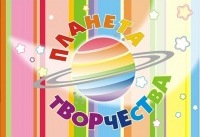 2014 г.Паспорт программыАКТУАЛЬНОСТЬ ПРОГРАММЫКонституция Российской Федерации гарантирует основные права и законные интересы ребенка. Государство признает детство важным этапом жизни человека, исходит из принципов приоритетности подготовки детей к полноценной жизни в обществе, развития у них общественно значимой и творческой активности, воспитания в них высоких нравственных качеств, патриотизма и гражданственности, защищает права детей на отдых и оздоровление, устанавливает федеральные государственные стандарты на услуги детям в учреждениях отдыха и оздоровления. Организация в каникулярное время отдыха детей на протяжении ряда лет является одним из приоритетных направлений социальной политики района, края, России, поэтому каникулы  должны стать временем,  когда дети не скованы жестким расписанием, они открывают мир и себя в этом мире, осваивают свободное пространство времени, пытаются узнать все о чем-нибудь, и что-нибудь обо всем, абсолютно добровольно и всегда с удовольствием. Родители озабочены тем, чтобы   каким-то образом организовать своему ребенку  отдых под присмотром.  Педагоги озадачены ухудшением состояния здоровья детей, увеличением  учебных нагрузок, других неблагополучных психологических воздействий, тяжелым положение многих семей, обусловленным  нестабильной экономической обстановкой, ростом  целого ряда социально зависимых показателей неблагополучия.    Все эти данные свидетельствуют об острой необходимости любых, прежде всего доступных основной  массе населения, форм организации досуга и оздоровления детей, подростков и молодежи в каникулярный период.       Для организаций дополнительного образования, в частности для Центра детского творчества время каникул не менее, а скорее более напряженный период в работе -  это  продолжение образовательной, творческой деятельности детей и педагогов, в других более разнообразных и свободных формах.  В каникулярное время к постоянному составу детей, занимающихся по образовательным программам в течение учебного года, присоединяются дети и подростки, приходящие на праздники, выставки, посещающие музейную экспозицию.     В МБОУ ЦДТ  имеется определенный опыт   организации каникулярного времени – разработаны и успешно реализуются профильные программы деятельности оздоровительных лагерей, определен круг массовых мероприятий, традиционно проводимых в каникулярный период. Но вместе с тем выявился и ряд проблем, решить которые призвана данная программа.Программа развития отдыха и оздоровления детей «Планета творчества» на 2014-2016 годы определяет цель и задачи, направленные как на организацию оздоровления детей, так и организацию их досуга, развитие творческого потенциала и способностей, профессиональную ориентацию. Через деятельностную  основу организации детей прививаются гражданско-патриотические, общенациональные ценности, воспитывается любовь к самобытной культуре города, края. Немаловажное значение имеет профилактика безнадзорности, а также поддержка детей, оказавшихся в трудной жизненной ситуации и нуждающиеся в особой защите государства, региона, муниципалитета.Программа разработана на основе краевой целевой программы "Развитие системы оздоровления и отдыха детей в Хабаровском крае на 2013-2015 годы"Данная программа охватывает весь период каникул – как летний, так и межучебный (осенние, весенние каникулы).Формы организации отдыхаОдной из востребованных форм организации отдыха детей является лагерь с дневным пребыванием. По мнению целого ряда исследователей, летний лагерь, как значимый элемент системы дополнительного образования детей, обладает особым воспитательным потенциалом для социализации и личностного развития детей. Ребенку создаются реальные условия для динамичного и интенсивного взаимодействия, общения со сверстниками, предоставляются широкие возможности для реализации своей творческой активности, что в результате позволяет ему изменять свои представления, стереотипы, заложить основу для формирования новых форм отношений, принципов поведения и ценностных ориентаций. Организация работы лагеря с дневным пребыванием детей осуществляется в одном режиме пребывания детей:с 9-00 до 15-00 часов без организации дневного сна и двухразовым питанием.Профильные объединения - имеют свою специфику, усиливающую воспитательный эффект. Это богатая содержательная насыщенность организуемой образовательной деятельности. Профильное объединение,  как временное детское объединение обладает целым рядом специфических особенностей, обеспечивающих уникальную ситуацию для активной социализации и развития ребенка:автономность существования;насыщенность и многообразие общения, отношений и деятельности;интенсивность процессов развивающего общения, многообразие и вариативность взаимодействия подростков со сверстниками и взрослыми в разнообразных видах деятельности;принятие членами временного детского объединения ценностно-ориентированных форм и норм поведения;высокая эмоциональность и богатая окрашенность жизнедеятельности временного детского объединения.Каждое  профильное объединение имеет свои образовательные задачи и является продолжением занятий в течение учебного года. Но очень важно, что все-таки одним из самых важных моментов является задача обеспечения развития социального и жизненного опыта ребенка, его мотивационной сферы, социально-коммуникативных навыков и умений. Каждый педагог при планировании работы профильного объединения ставит перед собой задачу – приобщение участников к разнообразному опыту социальной жизни. Нахождение вне мегаполиса, необходимость проявить самостоятельность и навыки самообслуживания в быту (а этого так часто не хватает сегодняшним излишне опекаемым школьникам), участие в производительном труде, необходимость выстраивать собственную траекторию взаимоотношений в разновозрастном коллективе служат потрясающим катализатором социального становления ребенка. Созидательные и преобразующие силы, скрытые в ребенке, получают выход в жизнь.Именно стимулирование процессов социализации ребенка и является главным педагогическим эффектом профильных объединений. В современном обществе, когда школьнику, жизнь которого регламентирована школой и семьей до мельчайших подробностей, практически негде проявить свое самостоятельное «Я», посещение профильного объединения фактически является «школой жизни».	Мастер-класс – особая форма обучения, отличительной чертой которой является практическое осуществление всего процесса от постановки задач до получения результата на глазах и при активном участии обучающихся. Обучающиеся на мастер-классе – не наблюдатели, а  участники. Это интерактивная форма обучения и обмена опытом. На таких занятиях происходит практическое знакомство с новой технологией в определенной деятельности, с авторскими наработками педагога. Такая форма работы с детьми в каникулярный период очень интересна для тех детей, которые не могут долго посещать одно объединение, а предпочитают «путешествовать», ища для себя что-то новое и полезное.Массовые мероприятия – организация и проведение массовых мероприятий стала неотъемлемой частью реализации образовательной программы ЦДЩТ «Паллада». Все проводимые коллективом центра мероприятия становятся заметным событием в воспитательной среде города. Мероприятия, организованные центром (Приложение № 2) планируются с охватом следующих направлений деятельности:- патриотического;- естественнонаучного;- художественно-эстетического;- технического.Данные мероприятия могут посещать воспитанники  летних формирований при образовательных организациях так и дети не задействованные в них (по желанию родителей).Основные цель и задачиЦелью организации отдыха детей в каникулярное время является создание правовых, экономических и организационных условий, направленных на сохранение и развитие системы отдыха детей в МБОУ ЦДТ «Паллада»Для достижения поставленной цели определен ряд приоритетных задач:1. Организация функционирования лагеря с дневным пребыванием детей.2. Обеспечение программно-методического сопровождения деятельности лагеря с дневным пребыванием детей, профильных объединений, объединений по интересам, направленное на развитие интеллектуальных, творческих способностей детей, их социальную адаптацию, профессиональное самоопределение.3. Создание условий для кадрового обеспечения каникулярного отдыха детей.4. Разнообразие форм организованного отдыха детей в летний период.5. Формирование активной позиции родителей (законных представителей) как субъектов организации отдыха детей в каникулярный период.6. Ведение мониторинга качества предоставляемой услуги «Организации развития отдыха  и оздоровления детей в каникулярное время».Перечень и описание программных мероприятийРеализация Программы осуществляется в течение трех лет с 1 сентября 2014 года по 30  августа 2016 года.Перечень программных мероприятий представляет собой укрупненный список мероприятий, сгруппированных по основным задачам.Задача 1: «Организация функционирования лагеря с дневным пребыванием детей, других форм деятельности»Содержание территории, здания  и помещений образовательного учреждения в соответствии с требованиями САнПин;Разнообразие  видов и форм организованного каникулярного отдыха Лагерь с дневным пребываниемПрофильные объединения:- художественного направления- туристско-краеведческого направления- естественнонаучного- технического направленияТрудовые объединенияМастер – классыМассовые мероприятияТворческие объединенияВыставки, концертыОбеспечение безопасности детей во время оказания услуги (общественного порядка, пожарной безопасности и др.).Организация питания детей.Приобретение расходных материалов.Задача 2: «Обеспечение программно-методического сопровождения деятельности лагеря с дневным пребыванием, других форм деятельности, направленное на развитие интеллектуальных, творческих способностей детей, их социальную адаптацию»Участие центра  в районных, краевых конкурсах программ и проектов по организации летнего отдыха, оздоровления и занятости детей, подростков и молодежи.Создание Положения о лагере с дневным пребыванием детей в МБОУ ЦДТ «Паллада»План работы лагеря с дневным пребыванием, профильных и трудовых объединений.Задача 3:«Кадровое, обеспечение организованного отдыха  детей в каникулярный период»Подготовка кадров по Программе «Организация каникулярного отдыха детей на 2014-2016 гг. «Планета Творчества».Организация проведения профессиональной гигиенической подготовки, аттестации работников, задействованных в каникулярный период, прохождение медицинской комиссии.Задача 4: Формирование активной позиции родителей (законных представителей) как субъектов организации отдыха детей в лагерях с дневным пребыванием детей.Проведение родительских собраний с целью ознакомление родителей (законных представителей) с формами летнего (межканикулярного) организованного отдыха детей.Создание доверительного отношения к учреждению в вопросах отдыха детей.Задача 5. Обеспечение мониторинга качества предоставляемых услуг в соответствии с целевыми показателямиМониторинг степени качества предоставляемых услуг в соответствии с показателями результативности.Мониторинг показателей оздоровления детей в лагере с дневным пребыванием детей.Ожидаемые конечные, а также непосредственные результаты,реализации программыОценка результативности программных мероприятий будет осуществляться на основе сопоставления планируемых показателей результативности и фактически достигнутых. Отклонение фактических показателей от плановых в сторону увеличения будет оцениваться как выполнение, в сторону уменьшения – как неисполнение, требующее анализа и выявления причин.Реализация программы развития отдыха и оздоровления детей имеет важное социальное значение.Программа направлена на:оздоровление детей, организацию досуга, развитие творческого потенциала и способностей, профессиональная ориентация детей, привитие гражданско-патриотических, общенациональных ценностей, воспитание любви к самобытной культуре района. профилактику безнадзорности, поддержку детей, оказавшихся в трудной жизненной ситуации и нуждающиеся в особой защите государства, региона, муниципалитета. создание условий для взаимодействия между социальными партнерами г. Советская ГаваньПрограмма является инструментом для создания условий по удовлетворению потребности потребителей в организованном отдыхе детей в каникулярное время.Для оценки эффективности программы используются показатели результативности, приведенные в Приложении 1.4. Мониторинг реализации программы1. Изучение предпочтений в способах организации каникулярного отдыха детей и подростков2. Мониторинг2.1. воспитательно-образовательных показателей эффективности программы:- количество каникулярных мероприятий, программ,- количество участников каникулярных мероприятий, программ,- качество организации каникулярных мероприятий2.2.Социально – экономические показатели:- состояние здоровья детей;- психологический комфорт участников каникулярных мероприятий, программ5.Механизм реализации программыПрограмма реализуется в соответствии с законодательством Российской Федерации, Муниципальными нормативными правовыми актами.Механизм реализации программы включает в себя следующие элементы:Разработка и принятие муниципальных нормативных правовых актов, необходимых для выполнения программы; локальных нормативных правовых актов;Размещение в средствах массовой информации, на сайте  учреждения информации о ходе и результатах реализации программы;Обеспечение открытости финансирования программных мероприятий;Контроль за осуществлением программы осуществляет директор МБОУ ЦДТ «Паллада» Принципы успешной работы:Четкое распределение ответственных лиц за различные виды деятельности;Предварительная подготовка (мастер – классы, педагогические площадки в ходе реализации программы)Обеспечение методической литературой, интернет – ресурсамиВысокий уровень профессионализма специалистов, обеспечивающих реализацию программыПрограмма базируется на гуманистических принципах Конвенции ООН о правах ребенка, таких как:самоценность жизни ребенка (каждый ребенок обладает неотъемлемым правом на то, чтобы полноценно и счастливо прожить период школьных каникул);развивающий характер способов организации и условий проведения каникулярного времени (организаторы обязаны создать все необходимые условия для умственного, физического, нравственного развития детей, развития их творческих способностей);свобода выбора детьми и родителями формы проведения каникул, что предполагает наличие вариативных форм организации каникулярного времени;социальная защищенность детства в период каникулярного отдыха.Участники программы:обучающиеся МБОУ ЦДТ;обучающиеся ОО города;педагоги дополнительного образования;педагоги-организаторы;социальный педагог;родители.Материально-техническое обеспечение     Для детей оборудованы помещения:Актовый зал для проведения культурно-досуговых мероприятий:- магнитофон- проектор- мультимедийная установка- колонки (звуковые технические устройства)Кабинеты для ежедневных посещений (лагерь с дневным пребыванием, мастер-классы)Приложение 1к программе «Программа развития отдыхаи оздоровления детейна 2014-2016 годы «Планета Творчества»Ожидаемые конечные результаты, а также непосредственные результаты реализации «Программы развития отдыха и оздоровления детей на 2014-2016 годы».Литература используемая и рекомендуемая педагогами1. Письмо Министерства образования и науки РФ от 31 марта 2011 г. № 06-614 «О направлении рекомендаций» URL:http://www.garant.ru/products/ipo/prime/doc/6652302/ Дата обращения: 01.12.2011.2. Дмитриева Е.Е. «Проблемные дети. Развитие через общение». – М.:АРКТИ, 20133. Лепёшкина, Елена Михайловна Педагогические условия формирования воспитательной системы профильного лагеря: автореферат дис. кандидата педагогических наук: 13.00.01. Смоленск, 2012.4. «Технологии отдыха и оздоровления детей, нуждающихся в особой заботе государства» ДТСиЗН 2012г5. Методическое сборник «Родительский всеобуч», Нижневартовск, 2007г.6. «Методические рекомендации по профилактике зависимостей и здорового образа жизни» - Нижневартовск, 2010г.7. Сартан Г.Н. «Тренинг самостоятельности у детей» – М.: ТЦ Сфера, 2012.8. Методический сборник «Оздоровительные  программы летнего отдыха детей и подростков» Екатеринбург.2010г9.Тагирова Г.С. «Психолого – педагогическая коррекционная работа с  трудными подростками. – Педагогическое общество России, 2011.-Наименование субъекта бюджетного планированияМуниципальное бюджетное общеобразовательное учреждение Центр детского творчества «Паллада»Наименование программыПрограмма развития отдыха и оздоровления детейДолжностное лицо, утверждавшее программу, дата утвержденияПриказ директора МБОУ ЦДТ «Паллада»№ _____ от  «___»   ________ 2014 г.ЦельСоздание условий для организации отдыха детей в каникулярный период.ЗадачиОрганизация функционирования лагеря с дневным пребыванием детей.Обеспечение программно-методического сопровождения деятельности лагеря с дневным пребыванием детей, профильных объединений, объединений по интересам, направленное на развитие интеллектуальных, творческих способностей детей, их социальную адаптацию, профессиональное самоопределение.Создание условий для кадрового обеспечения каникулярного отдыха детей.Разнообразие форм организованного отдыха детей в каникулярный  период.Формирование активной позиции родителей (законных представителей) как субъектов организации отдыха детей в каникулярный период.Ведение мониторинга качества предоставляемойуслуги «Организации развития отдыха  и оздоровления детей в каникулярное время».Показатели результативностиСохранение или увеличение доли детей (2%), охваченных организованным отдыхом в каникулярный период.Укомплектованность кадрами – 100%Удовлетворенность родителей (законных представителей) качеством и доступностью предоставляемой услуги – 100%Увеличение охвата учащихся разнообразием форм организованного летнего отдыха – 10%.Характеристика программных мероприятийМероприятия Программы являются инструментом для создания условий по удовлетворению потребностей потребителей в организованном отдыхе детей в каникулярное время.Мероприятия по первой задаче направлены на эффективное и максимальное привлечение учреждений (библиотека, ДК, районный краеведческий музей) для организации отдыха детей в каникулярное время, как самой доступной формой отдыха и оздоровления, создание безопасных условий для функционирования лагеря с дневным пребыванием детей, увеличение (сохранение)  охвата детей организованным отдыхом в каникулярное, в том числе детей, находящихся в трудной жизненной ситуации.  Мероприятия по второй задаче направлены на совершенствование программно-методического сопровождения деятельности лагеря с дневным пребыванием, создание условий по предупреждению правонарушений и преступлений среди несовершеннолетних на территории города.Мероприятия по третьей задаче направлены насоздание условий для кадрового обеспечения лагеря с дневным пребыванием детейЧетвертая задача направлена на разнообразие форм организованного отдыха воспитанников объединений в каникулярный период (трудовые объединения, экскурсионные поездки, туристические мероприятия, профильные объединения, игровые и конкурсные программы и т.д.) Пятая задача включает мероприятия по формированию активной позиции родителей (законных представителей) как субъектов организации отдыха детей.Шестая задача обеспечит формирование мониторинга качества предоставляемых услуг в соответствии с показателями результативности.Мониторинг показателей оздоровления детей в лагере с дневным пребыванием детейСроки реализации2014 – 2016 гг.Объемы и источники финансирования- средства КГУ «Центр социальной поддержки населения»; - родительская плата;- средства из краевого бюджета;- спонсорская помощь.Ожидаемые конечные результаты реализации программыДоля детей, охваченных отдыхом в лагере с дневным пребыванием (100 % от планового показателя).Доля детей, получивших травмы во время каникул – 0%Удовлетворенность родителей (законных представителей) качеством и доступностью предоставляемой услуги – 100%Сохранение или увеличение охвата учащихся разнообразием форм организованного каникулярного отдыха – 10%.№ п/пНаименование показателей результативности программы Базовый показатель на начало реализации программы Базовый показатель на начало реализации программы Значение показателя по годамЗначение показателя по годамЗначение показателя по годамЦелевое значение показателя на момент окончания действия программы№ п/пНаименование показателей результативности программы Базовый показатель на начало реализации программы Базовый показатель на начало реализации программы 201420152016Целевое значение показателя на момент окончания действия программы1Количество организованных лагерей с дневным пребыванием детей5556772Количество детей, охваченных отдыхом в лагере с дневным пребыванием детей60 80 801001101103.Укомплектованность кадрами 100%100%100%100%100%100%4.Количество проведенных районных культурно-массовых мероприятий888121515Показатели непосредственных результатовПоказатели непосредственных результатовПоказатели непосредственных результатовПоказатели непосредственных результатовПоказатели непосредственных результатовПоказатели непосредственных результатовПоказатели непосредственных результатовПоказатели непосредственных результатов1 Доля детей в возрасте от 6 до 12 лет, охваченных отдыхом в лагере с дневным пребыванием детей, от планового показателя 100% от плановых показателей100%  от      плановых показателей100%  от      плановых показателей100% от плановых показателей100% от плановых показателей100% от плановых показателей2Обеспечение безопасных условий (отсутствие случаев травматизма  во время деятельности смены лагеря с дневным пребыванием детей)100%100%100%100%100%100%3Удовлетворенность потребителей услуги качеством предоставляемой услуги100%100%100%100%100%100%